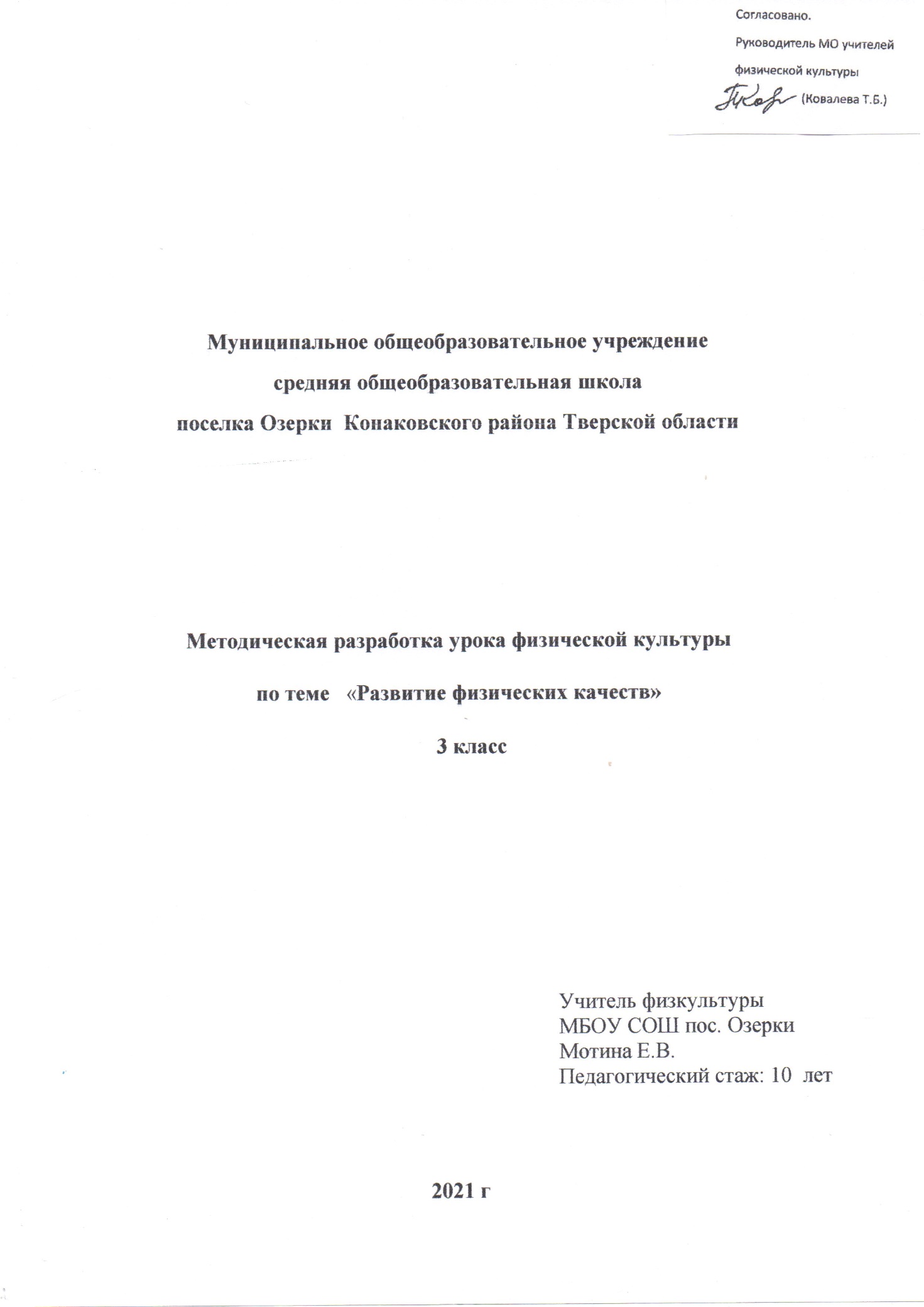 Класс: 3                              Учитель: Мотина Евгения ВикторовнаТема: «Развитие физических качеств».Тип урока: Обобщение и систематизация знаний.Цель урока: Совершенствование физических качеств, посредством веселых стартов и соревновательной деятельностиЗадачи:1.Образовательная:-Способствовать развитию скоростных качеств, ловкости-Укреплять здоровье обучающихся посредством развития физических качеств.2. Развивающая:            -Формировать умения адекватно оценивать собственное поведение . - Способствовать развитию адекватной самооценки.  -Развивать умения выделять и формулировать то, что усвоено и ,3.Воспитательная:-Содействовать формированию чувства ответственности, коллективизма, взаимодействия со сверстниками в процессе игры.- Воспитывать упорство и потребность к занятиям физическими упражнениями, развивать интеллект.Планируемые результаты:предметные:-знать технику выполнения каждого задания-находить и анализировать ошибки. Координировать и контролировать свои действия-оказывать помощь одноклассникам при выполнении упражненийметапредметные:Коммуникативные:-умение слушать-обсудить ход предстоящей разминки-задают вопросы с целью получения необходимой для решения проблемы информацииРегулятивные:-предвидеть уровень усвоения знаний, его временных характеристик-планируют необходимые действия, операции, действуют по плануПознавательные:- понимают причины успеха и неуспеха учебной деятельности конструктивно действуют даже в ситуациях неуспеха-извлекают необходимую информацию из прослушанного объяснения учителя, систематизируют собственные знанияЛичностные:-принимать и осваивать социальную роль учащегося-установить роль разминки при подготовке организма к основной части занятия     -развивать навык сотрудничества со взрослыми и сверстниками в разных социальных ситуациях-оценивать свою собственную деятельность, эмоциональное состояние-осознают свои трудности и стремятся к их преодолению; проявляют способность к самооценке своих действий, поступковМетоды проведения: наглядный, практическийПРИЛОЖЕНИЕ 1.Общеразвивающие упражнения на месте(ОРУ на месте)1. 1- руки в стороны, 2- руки вверх, 3- руки в стороны, 4- И.п.2.  И.п.- стойка, ноги вместе руки в замок перед грудью. 1- выпрямить руки вперед,2- И.п.3 – выпрямить руки вверх, 4 – И.п.3.  И.п.- правая рука вверху, левая внизу. 1,2- отведение прямых рук назад, со сменой положения, 3,4 – то же левая вверху.4.  И.п.- стойка, ноги вместе, руки к плечам. 1-4  - разноименные круговые вращения руками в одну сторону, 5-8 – разноименные круговые вращения руками в другую сторону.5.   И.п.- стойка, ноги врозь, руки перед грудью в замок.  1,2 –повороты туловища вправо,3,4 – повороты туловища влево.6.   И.п.- стойка, ноги врозь, руки на поясе 1,2 – наклоны вправо,  3,4 – наклоны влево.7.   И.п.- стойка, ноги врозь, руки на поясе.  1,2,3 – наклоны вперед, 4 – И.п.8.    И.п.- стойка, ноги врозь, руки в стороны. 1- наклон вперёд с поворотом вправо, касаясь правой рукой левой ноги.  2- И.п.  3- наклон вперёд с поворотом влево, касаясь левой рукой правой ноги.  4 – И.п.9.    И.п.- присед на правой ноге, левая в сторону прямая.  1-3- наклон вперёд к прямой ноге,  4 – перенос центра тяжести на левую ногу.10.   И.п.- выпад правой ногой вперёд, руки за спину, спина прямая. 1-3- пружинистые покачивания,  4 – смена положения ног прыжком.11.И.п.-стойка, ноги врозь, руки вперёд, немного в стороны. 1- мах правой ногой  к левой ноге,  2 – И.п,   3 – мах левой ногой к правой ноге, 4 – И.П.12.И.п.- стойка ноги врозь, руки внизу. 1,3- прыжок, хлопок над головой,  2,4 –прыжок, руки в исходное положение.                                                                                                                                      Приложение 2.Подвижная игра «Кто быстрее»Все играющие становятся в круг на вытянутые руки, лицом к центру. Один играющий находится за пределами круга, это водящий. Участники держат руки за спиной. Водящий передвигаясь, задевает за руки любого игрока и бежит по кругу. Тот, которого задели, бежит в противоположную сторону. Игрок, который пробежал круг первым занимает свободное место. А второй становится водящим. Игра продолжается.Этапы урокаДеятельность учителяДеятельность учащихсяУниверсальные учебные действия1.Организационный                 момент.Построение, приветствие учителя.- Здравствуйте ребята. Какое у вас настроение?-Ребята для чего мы ходим на уроки физкультуры?-А как вы думаете, ваши родители любили этот урок?-Ребята, а вы любите с родителями смотреть футбол?-А какие качества нужны футболистам?-Так, как вы думаете, чем мы будем заниматься на уроке?Учитель озвучивает тему и цель урока («Веселые старты», цель:развитие физических качеств, научиться играть в команде),создаёт эмоциональный настрой на изучение новой темы. Приветствуют учителя, настраиваются на урок.Выполняют      команды.Личностные: проявляют положительные качества личности и управляют своими эмоциями; проявляют дисциплинированность, трудолюбие и упорство в достижении поставленных целей.Регулятивные: умеют оценивать правильность выполнения действия на уровне адекватной ретроспективной оценки; планируют свои действия в соответствии с поставленной задачей; осуществляют пошаговый контроль своих действий, ориентируясь на показ движения учителем.Коммуникативные: используют речь для регуляции своего действия; задают вопросы; контролируют действия партнёра.2.ОРУ в движении.Дает команду на выполнение строевых упражнений.Следит за тем, что бы команды выполнялись правильно.- Класс, в обход налево, шагом марш!Даёт команды на выполнение заданий.Ходьба с заданием.- руки вверх, на носках, ладони вовнутрь, спина прямая.-руки за голову, на пятках, локти в сторону, лопатки свели.-руки в стороны, на внешней стороне стопы.-руки на пояс, в полуприсяде, спина прямая.Бегом маршДает метод. указания:-змейкой по ширине зала.-приставной шаг правый, левый бок.Через середину в колонне по одному:-с захлестом голени, руки за спину.-с высоким подниманием бедра.-прыжки на правой, левой ноге.-ускорения.Проводит дыхательную гимнастику1-Руки через стороны - вдох2- Руки через стороны – выдох.- направляющий на месте стой, раз-два. Нале-во, раз-два.Перестраивает обучающихся в круг,  для выполнения ОРУ. (ОРУ приложение 1)Выполняют упражнения. Во время движения по кругу выполняют дыхательные упражнения..Выполняют бег.   Коммуникативные: деятельность направлена на продуктивное взаимодействие при проведении разминки Как со сверстниками при работе в парах, так и с учителем.Личностные: проявляют положительные качества личности и управляют своими эмоциями; проявляют дисциплинированность, трудолюбие.Регулятивные: умеют оценивать правильность выполнения действия на уровне адекватной ретроспективной оценки; планируют свои действия в соответствии с поставленной задачей.3.Основная часть. Актуализация знаний. -Итак, сегодня мы с вами должны найти способы развития физических качеств.-Давайте вспомним, какие физические качества нам знакомы?-Чему вы хотели бы научиться?-Те, кто хорошо освоит свои задания ,может помочь своим друзьям. Обьясняет правила выполнения каждой эстафеты. Создает эмоциональный настрой перед началом. Следит за правильным выполнением задания.(Веселые старты приложение 2)-А сейчас мы поиграем в игру «Кто быстрее?»( Приложение 2)Дают название команде.Выполняют задания.Играют.Регулятивные: воспринимают и сохраняют учебную задачу, планируют свои действия в соответствии с поставленной задачей; осуществляют контроль своих действий, ориентируясь на показ движений учителем.Коммуникативные: умеют договариваться и приходить к общему решению в совместной игровой деятельности.4.Заключительная часть.Рефлексия.-Ребята, какие качества мы развивали на уроке?-Что вам понравилось на уроке?Кому было интересно на уроке и он справился со всеми заданиями, подпрыгните вверх, а у     кого были трудности, присядьте.Спасибо за урок!Отвечают на вопросы учителя. Анализируют свою деятельность. Определяют свое эмоциональное состояние на уроке.Регулятивные: воспринимают и сохраняют учебную задачу, планируют свои действия в соответствии с поставленной задачей;Личностные: понимают значение знаний для человека и принимают его.Коммуникативные: прогнозируют результаты уровня усвоения изучаемого материала.